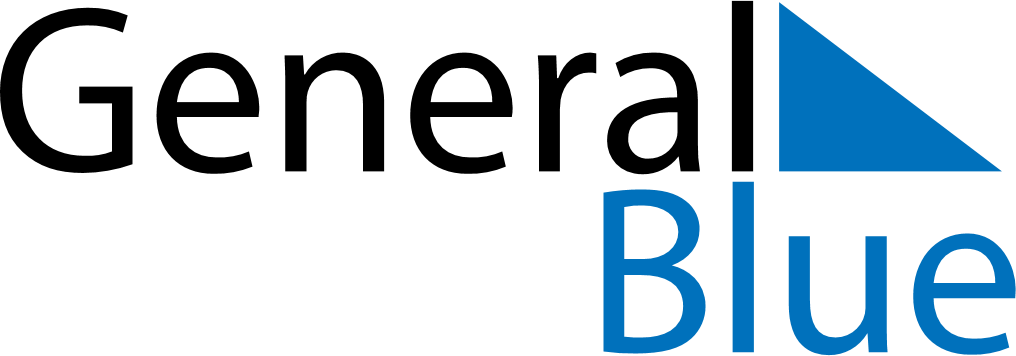 December 2019December 2019December 2019December 2019AndorraAndorraAndorraSundayMondayTuesdayWednesdayThursdayFridayFridaySaturday1234566789101112131314Immaculate Conception15161718192020212223242526272728Christmas EveChristmas DayBoxing Day293031